1. ВВЕДЕНИЕ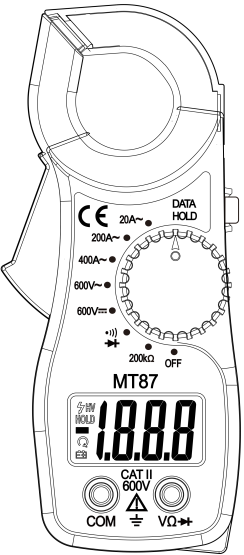 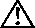 Это руководство содержит всю информацию по технике безопасности, инструкции по эксплуатации, характеристики и процедуру технического обслуживания для счетчика, который является компактным, портативным и работает от батареи.Эта серия приборов выполняет измерения переменного / постоянного напряжения, переменного тока, сопротивления, диодов и температуры, а также прозвонку. Это 3 1/2 цифры, 2000 отсчетов в цифровом мультиметре с клещами.Устройство имеет функции индикации полярности, удержания данных, удержания максимального значения, индикации превышения диапазона и автоматического отключения питания. Он легок в эксплуатации и является идеальным измерительным прибором.Цифровой мультиметр с клещами серии MT87 был разработан в соответствии со стандартом EN61010-1 встречных электронных измерительных приборов с категорией перенапряжения (CAT II 600 В) и степенью загрязнения 2.Предупреждение 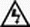  Во избежание возможного поражения электрическим током или получения травм, а также во избежание возможного повреждения счетчика или испытываемого оборудования соблюдайте следующие правила:Перед использованием счетчика осмотрите корпус.  Не используйте счетчик, если он поврежден или корпус (или часть корпуса) отсутствует.  Ищите трещины или отсутствующий пластик.  Обратите внимание на изоляцию вокруг разъемов.Проверьте измерительные контакты на наличие поврежденной изоляции или открытого металла.  Проверьте непрерывность измерительных контактов.Не подавайте напряжение, больше указанного на счетчике номинального, между клеммами или между любой клеммой и заземлением.Поворотный переключатель должен быть установлен в правильном положении. Изменение диапазона во время измерения может привести к повреждению счетчика.Когда счетчик работает при эффективном напряжении свыше 60В в постоянном токе или 30В среднеквадратического значения в переменном токе, следует соблюдать особую осторожность, так как существует опасность поражения электрическим током.Используйте соответствующие клеммы, функции и диапазон для ваших измерений.Не используйте и не храните инструмент в среде с высокой температурой, влажностью, взрывоопасными, легковоспламеняющимися объектами и сильным магнитным полем.  Производительность счетчика может ухудшиться после его увлажнения.При использовании измерительных контактов держите пальцы за щитками для пальцев.Отключите питание цепи и обесточьте все высоковольтные конденсаторы перед проверкой сопротивления, непрерывности или диодов.Замените батарею, как только появится индикатор заряда  батареи.  При низком заряде батареи счетчик может выдавать ложные показания, что может привести к поражению электрическим током и травмам.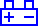 Снимите соединение между испытательными проводами и проверяемой схемой и выключите питание счетчика перед открытием корпуса счетчика.При обслуживании счетчика используйте запасные части того же номера модели или идентичных электрических характеристик.Самовольное изменение внутренней цепи счетчика оператором может привести к повреждению счетчика и несчастному случаю.Для очистки поверхности счетчика при его обслуживании следует использовать мягкую ткань и мягкое моющее средство. Для защиты поверхности счетчика от коррозии, повреждений и несчастных случаев не должны использоваться абразивы и растворители.Счетчик подходит для внутреннего использования.Выключите питание счетчика, когда он не используется, и выньте батарею, если счетчик не используется в течение длительного времени. Постоянно проверяйте батарею, так как она может протекать при использовании в течение некоторого времени, замените батарею, как только появится утечка. Утечка батареи приведет к повреждению счетчика.2. ОБЩАЯ ХАРАКТЕРИСТИКАДисплей: ЖК-дисплей, 2000 отсчетов, обновляется 2/секРазмер ЖК-дисплея: 41x 21,5 ммРаскрытие зева клещей	: 20 мм макс.Индикация полярности	 ”-" отображается автоматическиИндикация превышения диапазона	: Отображается “1” Индикация низкого заряда батареи	: отображается “”Рабочая температура: От 0°C до 40°C, относительная влажность менее 80%.Температура хранения	: От -10°C до 50°C, относительная влажность менее 85%.Тип батареи: 1,5 В x 2, размер AAAРазмер (В×Ш×Г): 149×58×28 ммВес: Приблизительно 116 г (не включая батарею)3. УСЛОВНЫЕ ОБОЗНАЧЕНИЯ В ЭЛЕКТРИЧЕСКИХ СХЕМАХ4. ОПИСАНИЕ ПАНЕЛИ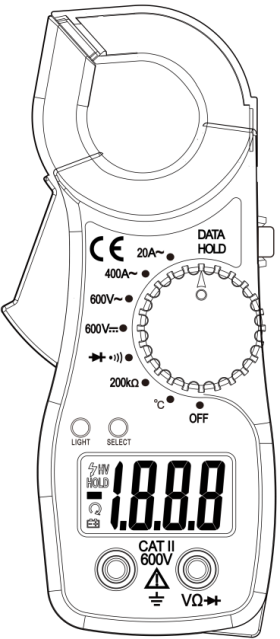 Таблица функций серийных мультиметровБ/Л: Функция заднего света5. ХАРАКТЕРИСТИКИТочность гарантируется в течение 1 года при 23°C±5°C и относительной влажности менее 80% 5-1. НАПРЯЖЕНИЕ ПОСТОЯННОГО ТОКАВходное полное сопротивление: 10 МОмЗащита от перегрузки: 600 В среднеквадратичное значение постоянного тока / переменного токаМакс. входное напряжение: 600В постоянного тока5-2. ПЕРЕМЕННЫЙ ТОКИзмерение падения напряжения: 200 мВ Диапазон частот: от 40 до 200 Гц5-3. ПЕРЕМЕННОЕ НАПРЯЖЕНИЕВходное полное сопротивление: 10 МОмЧастотный диапазон: 40 Гц ~ 400 ГцЗащита от перегрузки: 600 В среднеквадратичное значение постоянного тока / переменного токаОтклик: средний, откалиброванный в среднеквадратичном значении синусоидальной волныМакс. Входное напряжение: среднеквадратичное значение 600 В переменного тока 5-4. ТЕМПЕРАТУРАЗащита от перегрузки: 250 В постоянного тока / значение переменного тока среднеквадратич.5-5. СОПРОТИВЛЕНИЕНапряжение разомкнутой цепи: около 0,5 ВЗащита от перегрузки: 250В Пос./Пер. тока среднекв.5-6. НЕПРЕРЫВНОСТЬЗащита от перегрузки: 250В Пос./Пер. тока среднекв.6. ИНСТРУКЦИЯ ПО ЭКСПЛУАТАЦИИ6-1. Измерительное напряжениеПодсоедините ЧЕРНЫЙ измерительный контакт к разъему ”COM“, а КРАСНЫЙ - к разъему ”VΩ".Установите переключатель функции / диапазона в нужное положение диапазона В или В .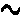 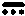 Подсоедините измерительные контакты к измеряемому источнику или нагрузке.Считайте ЖК-дисплей Полярность соединения КРАСНОГО контакта будет показана при выполнении измерения постоянного тока.Примечание: Во избежание повреждения счетчика не измеряйте напряжение, превышающее 600 В постоянного тока или 600 В переменного тока.6-2. Измерение переменного токаУстановите переключатель функции / диапазона в диапазон 600А. Если на дисплее отображается один или несколько нулевых старших разрядов. Смените в нижний малый диапазон, чтобы улучшить разрешение измерения.Нажмите на пусковой механизм, чтобы открыть зажимы трансформатора и зажать только один проводник, невозможно производить измерения, когда одновременно зажаты два или три проводника.Дисплей показывает поток переменного тока по проводнику.6-3. Измерьте сопротивлениеПодсоедините черный тестовый провод к разъему ”COM“, а красный к разъему ”VΩ“ (Примечание: полярность красного измерительного контакта положительная ”+").Установите переключатель функции / диапазона в диапазон 200 кОм.Соедините измерительные контакты поперек измеряемой нагрузки.Считайте показания на дисплее.Примечание:Когда вход не подключен, т. е. при разомкнутой цепи, символ “1” будет отображаться как индикатор превышения диапазона.Перед измерением сопротивления в цепи убедитесь, что испытуемая цепь полностью отключена и все конденсаторы полностью обесточены.6-4. Испытание непрерывностиПодсоедините черный тестовый провод к разъему ”COM“, а красный к разъему ”VΩ“ (Примечание: полярность красного измерительного контакта положительная ”+").Установите переключатель функции / диапазона в положение , ЖК-дисплей показывает “1”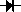 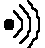 Соедините измерительные контакты поперек измеряемой нагрузки.Если сопротивление цепи ниже, чем около 30 Ом, прозвучит встроенный зуммер.6-5. Испытание диодаПодсоедините черный тестовый провод к разъему ”COM“, а красный к разъему ”VΩ“ (Примечание: полярность красного измерительного контакта положительная ”+").Установите переключатель функции / диапазона в положение , ЖК-дисплей показывает “1”Подсоедините красный измерительных контакт к аноду измеряемого диода, а черный - к катоду.На дисплее отобразится падение прямого напряжения в мВ. Если диод реверсирован, то будет показано число “1".6-6. Измерение температурыУстановите переключатель функции / диапазона в диапазон °C.Вставьте черный (или “-“) штекер термопары типа K в гнездо ”COM“, а красный (или ”+“) штекер в гнездо ”VΩ".Осторожно прикоснитесь концом термопары измеряемого объекта.Подождите немного, считайте показания на дисплее.6-7. Удержание данныхНажмите кнопку УДЕРЖАНИЕ во время измерения, данные будут удерживаться, и появится сигнал” H". Данные не будут обновляться до тех пор, пока эта кнопка не будет нажата снова.  Тогда “Н" исчезнет и выйдет из состояния удержания данных.7. ЗАМЕНА БАТАРЕИЕсли на дисплее появляется знак “”, это означает, что батарея должна быть заменена. Выкрутите винты и откройте заднюю крышку, замените разряженную батарею новой батареей (AAA, 1,5В x2 или эквивалент).8. КОМПЛЕКТУЮЩИЕРуководство для владельца:		1 шт.измерительные контакты:			1 параБатарея (размер AAA):	2 шт.	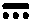 Пост. ток (постоянный ток). 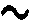 Пер. ток (переменный ток).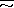 Постоянный или переменный ток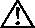 Важная информация по технике безопасности. Обратитесь к руководству.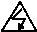 Может присутствовать опасное напряжение.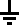 Заземление.Низкий заряд батареиДиодИспытание непрерывности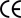 Соответствует директиве Европейского Союза.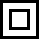 Двойная изоляция.Модель В Пост. токаВ Пер. токаА Пер. токаОМ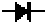 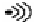 °СЗадний светINM34✓✓✓✓✓✓---------✓✓✓✓✓✓✓✓---------✓✓✓✓✓✓✓ДиапазонРазрешениеТочность600 В1В±(1,0% от показаний + 5 цифр)ДиапазонРазрешениеТочность20 А10 мА±(2,5% от показаний +10 цифр)200А100мА±(2,0% от показаний + 8 цифр)400 А1А±(2,0% от показаний + 8 цифр)ДиапазонРазрешениеТочность600 В1В±(1,2% от показаний + 8 цифр)ДиапазонРазрешениеТочность-40 ~1370°C1°C-40°C~150°C:±(1% + 4)-40 ~1370°C1°C150°C~1370°C:±(2% + 10)ДиапазонРазрешениеТочность200 кОм100 Ом±(1,5% от показаний + 3 цифры)ДиапазонВведениеПримечаниеВстроенный зуммер позвучит, если сопротивление меньше, чем 30±20 Ом.Напряжение разомкнутой цепи: около 0,5 В